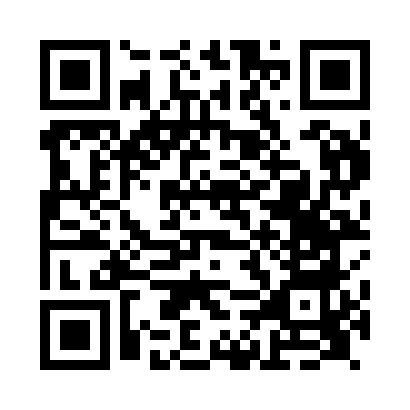 Prayer times for Porthmadog, Gwynedd, UKMon 1 Jul 2024 - Wed 31 Jul 2024High Latitude Method: Angle Based RulePrayer Calculation Method: Islamic Society of North AmericaAsar Calculation Method: HanafiPrayer times provided by https://www.salahtimes.comDateDayFajrSunriseDhuhrAsrMaghribIsha1Mon3:084:561:207:009:4511:332Tue3:094:571:217:009:4411:323Wed3:094:571:217:009:4411:324Thu3:104:581:216:599:4311:325Fri3:104:591:216:599:4311:326Sat3:115:001:216:599:4211:327Sun3:115:011:226:599:4211:318Mon3:125:021:226:589:4111:319Tue3:125:031:226:589:4011:3110Wed3:135:041:226:589:3911:3011Thu3:145:051:226:579:3811:3012Fri3:145:071:226:579:3711:3013Sat3:155:081:226:569:3611:2914Sun3:165:091:226:569:3511:2915Mon3:165:101:236:559:3411:2816Tue3:175:121:236:559:3311:2817Wed3:185:131:236:549:3211:2718Thu3:185:141:236:549:3111:2719Fri3:195:161:236:539:2911:2620Sat3:205:171:236:529:2811:2521Sun3:205:181:236:519:2711:2522Mon3:215:201:236:519:2511:2423Tue3:225:211:236:509:2411:2324Wed3:235:231:236:499:2211:2325Thu3:235:241:236:489:2111:2226Fri3:245:261:236:479:1911:2127Sat3:255:271:236:469:1811:2028Sun3:265:291:236:469:1611:1929Mon3:275:301:236:459:1511:1930Tue3:275:321:236:449:1311:1831Wed3:285:341:236:429:1111:17